Paraiškos formaLAIKINŲJŲ DARBUOTOJŲ ATRANKA* Nurodykite kalbą.Jei reikia, pridėkite papildomų eilučių.Jei reikia, pridėkite papildomų eilučių.Jei reikia, pridėkite papildomų eilučių.8.2. Pirminės atrankos kriterijaiAprašykite savo profesinę patirtį ir nurodykite, kaip ji susijusi su toliau nurodytais pirminės atrankos kriterijais, išdėstytais Kvietimo pareikšti susidomėjimą 5.1 skirsnyje. Ar turite bent aštuonerių metų komunikacijos valdymo per krizes patirtį, įskaitant įrodymais pagrįstą komunikacijos priemonių krizėms valdyti rengimo ir vyresniosios vadovybės konsultavimo per krizes patirtį? Ne TaipJei taip, įrašykite atitinkamą informaciją. Jei reikia, pridėkite papildomų eilučių.Ar turite bent dvejų metų komunikacijos finansinių paslaugų srityje patirtį, įskaitant įrodymais pagrįstą gebėjimą spręsti techninius finansų sektoriaus klausimus? Ne TaipJei taip, įrašykite atitinkamą informaciją. Jei reikia, pridėkite papildomų eilučių.Ar turite įrodymais pagrįstos pranešimų spaudai, informacinių pranešimų, atsakymų žurnalistams ir pan. rengimo patirties, visų pirma gebėjimą paprasta kalba perteikti techniškai sudėtingus ir politiškai opius klausimus? Ne TaipJei taip, įrašykite atitinkamą informaciją. Jei reikia, pridėkite papildomų eilučių.Ar turite įrodymais pagrįstos komunikacijos strategijų ir komunikacijos planų rengimo patirties? Ne TaipJei taip, įrašykite atitinkamą informaciją. Ar turite įrodymais pagrįstos komunikacijos darbo politinėje aplinkoje patirties? Ne TaipJei taip, įrašykite atitinkamą informaciją. Jei reikia, pridėkite papildomų eilučių.Ar turite įrodymais pagrįstos darbo su žiniasklaida susijusiais klausimais patirties, įgytos tarptautinėse organizacijose ir (arba) įstaigose, įskaitant ES institucijas, agentūras ar įstaigas, ir įrodymais pagrįstos ryšių su įvairiomis kitomis tarptautinėmis organizacijomis valdymo patirties komunikacijos srityje? Ne TaipJei taip, įrašykite atitinkamą informaciją. Jei reikia, pridėkite papildomų eilučių.PAREIŠKIMASAš, toliau pasirašęs asmuo, pareiškiu, kad:a) esu vienos iš Europos Sąjungos valstybių narių pilietis;b) galiu naudotis visomis piliečio teisėmis;c) esu atlikęs visas man įstatymais nustatytas karo tarnybos prievoles;d) esu tinkamas eiti atitinkamas pareigas moralės atžvilgiu;e) pirmiau ir prieduose pateikta informacija yra tiksli ir išsami.Žinau, kad turėsiu pateikti dokumentus, patvirtinančius paraiškos byloje pateiktą informaciją.Žinau, kad dėl bet kokio melagingo teiginio mano paraiška gali būti pripažinta negaliojančia ir (arba) prireikus gali būti nutraukta sutartis, kaip nustatyta Europos Sąjungos kitų tarnautojų įdarbinimo sąlygų 50 straipsnyje.(data)	(vardas, pavardė ir parašas)PRIEŠ PRIDĖDAMAS (-A) ŠĮ DOKUMENTĄ PRIE VISOS PARAIŠKOS BYLOS, JĮ PASIRAŠYKITE IR IŠSAUGOKITE „PDF“ FORMATU.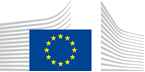 EUROPOS KOMISIJAAtrankos procedūros Nr. COM/TA/FISMA/22/AD8TURITE UŽPILDYTI VISAS PARAIŠKOS DALIS. NEUŽPILDŽIUS KURIOS NORS DALIES, PARAIŠKA GALI BŪTI ATMESTA.PARAIŠKOS FORMĄ GALITE PILDYTI SAVO PASIRINKTA 1-ĄJA KALBA, KURI GALI BET KURI IŠ 24 OFICIALIŲJŲ EUROPOS SĄJUNGOS KALBŲ, TAČIAU 8.2 SKIRSNIS TURI BŪTI UŽPILDYTAS ANGLŲ KALBA.ATKREIPKITE DĖMESĮ Į TAI, KAD VISA JŪSŲ PARAIŠKOS FORMA BUS PATEIKTA SUSIPAŽINTI ATRANKOS KOMISIJAI (ATRANKOS PROCEDŪROS METU) IR EUROPOS KOMISIJOS ŽMOGIŠKŲJŲ IŠTEKLIŲ TARNYBOMS (ĮDARBINIMO TIKSLAIS, JEI BŪSITE ATRINKTAS), KURIŲ DARBO KALBŲ SKAIČIUS YRA RIBOTAS.JEI BŪSITE ATRINKTAS IR ĮRAŠYTAS Į TINKAMŲ KANDIDATŲ SĄRAŠĄ, TAČIAU PARAIŠKOS FORMĄ BŪSITE UŽPILDĘS KITA KALBA, JŪSŲ BUS PAPRAŠYTA ĮDARBINANČIOMS TARNYBOMS PATEIKTI PARAIŠKOS FORMOS VERTIMĄ Į ANGLŲ KALBĄ. 1.Pavardė Mergautinė pavardė (jei taikytina)Vardas (-ai) 2.Adresas(apie bet kokius pasikeitimus praneškite kuo skubiau)E. paštasDarbo tel.Namų tel.Mob. tel.Asmens, su kuriuo būtų galima susisiekti, jei nepavyktų susisiekti su jumis, vardas, pavardė ir telefono numerisAsmens, su kuriuo būtų galima susisiekti, jei nepavyktų susisiekti su jumis, vardas, pavardė ir telefono numeris3.Gimimo vieta ir šalisGimimo data(MM mm dd)Dabartinė PILIETYBĖ (jei dviguba, nurodykite abi)4.LytisVM5.Kalbų mokėjimasKalbos1-oji kalba(*):      1-oji kalba(*):      1-oji kalba(*):      1-oji kalba(*):      2-oji kalba(*):      2-oji kalba(*):      2-oji kalba(*):      2-oji kalba(*):      2-oji kalba(*):      3-ioji kalba(*):      3-ioji kalba(*):      3-ioji kalba(*):      3-ioji kalba(*):      3-ioji kalba(*):      4-oji kalba(*):     4-oji kalba(*):     4-oji kalba(*):     4-oji kalba(*):     4-oji kalba(*):     KalbosSkaitymasRašymasSupratimasKalbėjimasKalbėjimasSkaitymasRašymasSupratimasKalbėjimasKalbėjimasSkaitymasRašymasSupratimasKalbėjimasKalbėjimasSkaitymasRašymasSupratimasKalbėjimasPUIKIAILABAI GERAIGERAIPAKANKAMAI GERAIPAGRINDAIKitos kalbos:6.Universitetinis išsilavinimasĮstaigos pavadinimas ir vieta(miestas, šalis)Įgytas pažymėjimas ar diplomasDiplomo įgijimo data(metai, mėnuo, diena)Visas studijų ciklas: taip / neĮprasta viso studijų ciklo trukmė7. Bendrasis, profesinis ir tolesnis mokymasĮstaigos pavadinimas ir vieta(miestas, šalis)Įgytas pažymėjimas ar diplomasDiplomo įgijimo data(metai, mėnuo, diena)Visas studijų ciklas: taip / neĮprasta viso studijų ciklo trukmė8. Profesinė patirtis8.1. Chronologine tvarka, pradedant nuo dabartinių pareigų, nurodykite visas eitas pareigas ir vykdytas funkcijas.PareigosDarbovietės pavadinimas (darbdavio vardas ir pavardė) ir adresasDarbo laiko normaNuo(metai, mėnuo, diena)Iki(metai, mėnuo, diena)Pareigų pobūdis ir aprašymasDarbovietės pavadinimas (darbdavio vardas ir pavardė)Darbo laiko normaNuo(metai, mėnuo, diena)Iki(metai, mėnuo, diena)Pareigų pobūdis ir aprašymasDarbovietės pavadinimas (darbdavio vardas ir pavardė)Darbo laiko normaNuo(metai, mėnuo, diena)Iki(metai, mėnuo, diena)Pareigų pobūdis ir aprašymasDarbovietės pavadinimas (darbdavio vardas ir pavardė)Darbo laiko normaNuo(metai, mėnuo, diena)Iki(metai, mėnuo, diena)Pareigų pobūdis ir aprašymasDarbovietės pavadinimas (darbdavio vardas ir pavardė)Darbo laiko normaNuo(metai, mėnuo, diena)Iki(metai, mėnuo, diena)Pareigų pobūdis ir aprašymasDarbovietės pavadinimas (darbdavio vardas ir pavardė)Darbo laiko normaNuo(metai, mėnuo, diena)Iki(metai, mėnuo, diena)Pareigų pobūdis ir aprašymasDarbovietės pavadinimas (darbdavio vardas ir pavardė)Darbo laiko normaNuo(metai, mėnuo, diena)Iki(metai, mėnuo, diena)9.Ar turite fizinę negalią, dėl kurios per testus reikėtų kokių nors specialiųjų priemonių?Ar turite fizinę negalią, dėl kurios per testus reikėtų kokių nors specialiųjų priemonių?Taip   Ne  Jei taip, pateikite išsamesnės informacijos ir nurodykite, kokio pobūdžio specialiosios priemonės, jūsų manymu, yra būtinos.Jei taip, pateikite išsamesnės informacijos ir nurodykite, kokio pobūdžio specialiosios priemonės, jūsų manymu, yra būtinos.